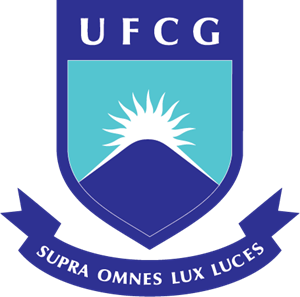 UNIVERSIDADE FEDERAL DE CAMPINA GRANDE CENTRO DE DESENVOLVIMENTO SUSTENTÁVEL DO SEMIÁRIDO UNIDADE ACADÊMICA DE TECNOLOGIA DO DESENVOLVIMENTOPROGRAMA DE PÓS-GRADUAÇÃO EM GESTÃO E REGULAÇÃO DE RECURSOS HÍDRICOSNOME DO AUTOR EM NEGRITO TAMANHO DOZETÍTULO DO TRABALHO EM NEGRITO (TAMANHO 13 FONTE ARIAL, ESPAÇAMENTO SIMPLES: SUBTÍTULO SEPARADO POR DOIS PONTOSSUMÉ - PB2020NOME DO AUTOR (TAMANHO 13, FONTE ARIAL, EM NEGRITO)TÍTULO EM NEGRITO (TAMANHO 13 FONTE ARIAL, ESPAÇAMENTO SIMPLES): SUBTÍTULO SEPARADO POR DOIS PONTOSDissertação apresentada ao Programa de Pós-Graduação em Gestão e Regulação de Recursos Hídricos, no Centro de Desenvolvimento Sustentável do Semiárido da Universidade Federal de Campina Grande, como requisito parcial para obtenção do título de Mestre em Gestão e Regulação de Recursos Hídricos.Área de Concentração: ........Linha de Pesquisa:......Orientador: Prof. Dr. Tamanho Doze Alinhado a EsquerdaCoorientador: Prof. Dr. Tamanho Doze Alinhado a EsquerdaSUMÉ - PB2020FICHA CATALOGRÁFICA ELABORADA PELA BIBLIOTECANOME DO ALUNO EM NEGRITO TAMANHO TREZETÍTULO EM NEGRITO (TAMANHO 13 FONTE ARIAL, ESPAÇAMENTO SIMPLES): SUBTÍTULO SEPARADO POR DOIS PONTOSDissertação apresentada ao Programa de Pós-Graduação em Gestão e Regulação de Recursos Hídricos, no Centro de Desenvolvimento Sustentável do Semiárido da Universidade Federal de Campina Grande, como requisito parcial para obtenção do título de Mestre em Gestão e Regulação de Recursos Hídricos.Data de aprovação: 13 de julho de 2020.BANCA EXAMINADORA:___________________________________Prof. Dr. Nome do(a) Orientador Tamanho DozeOrientador(a) – UFCG___________________________________Profa. Dra. Nome do(a) Coorientador(a) Tamanho DozeCoorientador(a) – UFCG_________________________________Prof. Dr. Nome Examinador Tamanho DozeExaminador(a) interno(a) – UFCG___________________________________Profa. Dra. Nome da Examinadora Tamanho DozeExaminador(a) externo(a) – UFRNSUMÉ - PBAos que lutaram pelos seus sonhos. Aos guerreiros e guerreiras que não se permitiram impor barreiras para alcançar seus objetivos. (FONTE: ARIAL 10)AGRADECIMENTOS (FONTE: ARIAL 13, EM NEGRITO)Escrever os agradecimentos – cada um em um parágrafo (Fonte Arial, tamanho 12).Ao apoio para realização deste trabalho por meio da Coordenação de Aperfeiçoamento de Pessoal de Nível Superior – Brasil (CAPES) – Código de Financiamento 001. Ao Programa de Pós-Graduação em Rede Nacional em Gestão e Regulação de Recursos Hídricos - Profágua, em nível de Mestrado, na Categoria Profissional, Projeto CAPES/ANA AUXPE Nº. 2717/2015, pelo apoio técnico científico aportado até o momento.Gosto de ser gente porque, inacabado, sei que sou um ser condicionado, mas, consciente do inacabamento, sei que posso ir mais além dele.Paulo Freire.RESUMOEscreva o resumo de acordo com a norma 6028. Escreva o resumo de acordo com a norma 6028. Escreva o resumo de acordo com a norma 6028. Escreva o resumo de acordo com a norma 6028. Escreva o resumo de acordo com a norma 6028. Escreva o resumo de acordo com a norma 6028. Escreva o resumo de acordo com a norma 6028. Escreva o resumo de acordo com a norma 6028. Escreva o resumo de acordo com a norma 6028. Escreva o resumo de acordo com a norma 6028. Escreva o resumo de acordo com a norma 6028. Escreva o resumo de acordo com a norma 6028. Escreva o resumo de acordo com a norma 6028. Escreva o resumo de acordo com a norma 6028. Escreva o resumo de acordo com a norma 6028. Escreva o resumo de acordo com a norma 6028. Escreva o resumo de acordo com a norma 6028. Escreva o resumo de acordo com a norma 6028. Escreva o resumo de acordo com a norma 6028. Escreva o resumo de acordo com a norma 6028. Escreva o resumo de acordo com a norma 6028. Escreva o resumo de acordo com a norma 6028. Escreva o resumo de acordo com a norma 6028. Escreva o resumo de acordo com a norma 6028. Escreva o resumo de acordo com a norma 6028. Escreva o resumo de acordo com a norma 6028. Escreva o resumo de acordo com a norma 6028. Escreva o resumo de acordo com a norma 6028. Escreva o resumo de acordo com a norma 6028. Escreva o resumo de acordo com a norma 6028. Escreva o resumo de acordo com a norma 6028. Escreva o resumo de acordo com a norma 6028. Escreva o resumo de acordo com a norma 6028. Escreva o resumo de acordo com a norma 6028. Escreva o resumo de acordo com a norma 6028.Palavras-chave: Palavras separadas por ponto. Palavras separadas por ponto. Palavras separadas por ponto.ABASTRACTPlease, write the abastract according to the rules from ABNT 6028. Write the abastract according to the rules from ABNT 6028. Write the abastract according to the rules from ABNT 6028. Please, write the abastract according to the rules from ABNT 6028. Write the abastract according to the rules from ABNT 6028. Write the abastract according to the rules from ABNT 6028. Please, write the abastract according to the rules from ABNT 6028. Write the abastract according to the rules from ABNT 6028. Write the abastract according to the rules from ABNT 6028. Please, write the abastract according to the rules from ABNT 6028. Write the abastract according to the rules from ABNT 6028. Write the abastract according to the rules from ABNT 6028. Please, write the abastract according to the rules from ABNT 6028. Write the abastract according to the rules from ABNT 6028. Write the abastract according to the rules from ABNT 6028. Please, write the abastract according to the rules from ABNT 6028. Write the abastract according to the rules from ABNT 6028. Write the abastract according to the rules from ABNT 6028. Please, write the abastract according to the rules from ABNT 6028. Write the abastract according to the rules from ABNT 6028. Write the abastract according to the rules from ABNT 6028. Please, write the abastract according to the rules from ABNT 6028. Write the abastract according to the rules from ABNT 6028. Write the abastract according to the rules from ABNT 6028. Please, write the abastract according to the rules from ABNT 6028. Write the abastract according to the rules from ABNT 6028. Write the abastract according to the rules from ABNT 6028. Please, write the abastract according to the rules from ABNT 6028. Write the abastract according to the rules from ABNT 6028. Write the abastract according to the rules from ABNT 6028.Keywords: Palavras separadas por ponto. Palavras separadas por ponto. Palavras separadas por ponto.LISTA DE ILUSTRAÇÃOLISTA DE TABELASLISTA DE ABREVIATURASCAPES – Coordenação de Aperfeiçoamento de Pessoal de Nível Superior CPMG – Colégio da Polícia Militar do Estado de GoiásCDSA – Centro de Desenvolvimento Sustentável do SemiáridoDCNEM – Diretrizes Curriculares Nacionais para o Ensino Médio DEB – Diretoria de Educação Básica DOU – Diário Oficial da UniãoENEM – Exame Nacional do Ensino MédioFNDE – Fundo Nacional de Desenvolvimento da Educação FUNDEB – Fundo de Manutenção e Desenvolvimento da Educação BásicaFUNDEF – Fundo de Manutenção e Desenvolvimento do Ensino FundamentalIDEB – Índice de Desenvolvimento da Educação BásicaIES – Instituição de Ensino SuperiorINEP – Instituto Nacional de Estudos e Pesquisas Educacionais Anísio Teixeira LDB / LDBEN – Lei de Diretrizes e Bases da Educação Nacional MEC – Ministério da Educação OCN – Orientações Curriculares Nacionais de Sociologia OSPB – Disciplina Organização Social e Política Brasileira PCN – Parâmetros Curriculares Nacionais PCENEM – Parâmetros Curriculares Nacionais para o Ensino MédioPIBID – Programa Institucional de Bolsa de Iniciação à Docência PNE – Plano Nacional de Educação PNLD – Programa Nacional do Livro DidáticoPSS – Processo Seletivo SimplificadoSEDUC – Secretaria de EducaçãoTCC – Trabalho de Conclusão de CursoTCLE – Termo de Consentimento Livre e Esclarecido UFCG – Universidade Federal de Campina GrandeUSP – Universidade de São Paulo 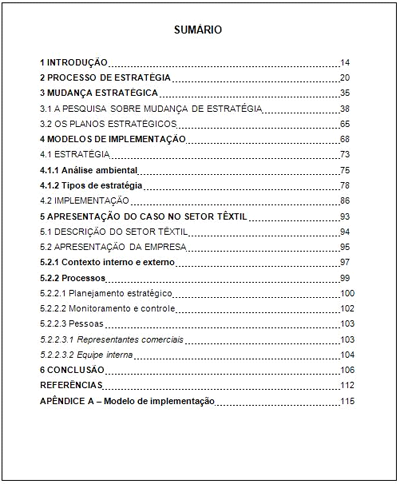 Fonte: NBR 6028 - Informação e Documentação - Resumo - ApresentaçãoApós o sumário começa a parte textual da dissertação. Lembre-se que poderá titular e subdividir as partes de acordo com a necessidade do tema.Para o Título “SUMÁRIO” a fonte deve ser de tamanho 13, em negrito. Deve usar a fonte do tipo Arial e tamanho 12, excetuando o título “SUMÁRIO”.OBS: ANTES DE PROSSEGUIR OBSERVE ATENTAMENTE A ROTEIRIZAÇÃO DA NORMA 14724/2011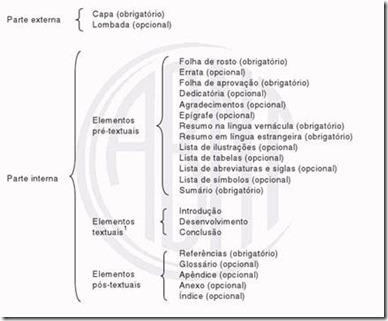 Fonte: NBR 14724/2011 - Informação e Documentação - Trabalhos acadêmicos – ApresentaçãoOBS: A nomenclatura dos títulos dos elementos textuais fica a critério do autor, conforme NBR 14724/2011, p.5.Observações de acordo com a decisão por maioria dos votos do Conselho Local de Curso:1 – Os Títulos e subtítulos devem ser alinhados à esquerda;2 – Todas as ilustrações devem ser nomeadas como Figura;3 – As Tabelas não devem possuir linhas internas;4 – É possível usar linhas internas na horizontal e vertical, desde que sejam nomeados como Quadros;5 – A citação de Figuras (ilustrações), de Quadros ou Tabelas, deve ocorrer sempre da forma mais próxima da ilustração!6 – A fonte da Figura, Tabela ou Quadro deve ser indicada na parte inferior após a apresentação desta(e);Ex: Na Figura 1 é possível observar a localização da área de estudo...Figura 1 – Localização da área de estudo (Fonte Arial, alinhado à esquerda e de tamanho 10pt, na parte superior da ilustração, com espaçamento 6pt antes)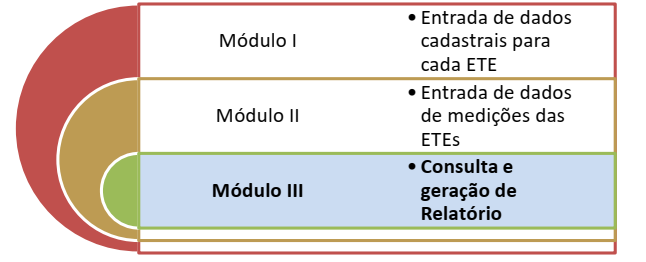 Fonte: Própria autora / De autoria própria / Adaptado de ... (Tamanho 10pt, espaçamento simples 6pt antes, alinhado com a Figura, localizado na parte inferior da ilustração).Ex: Na Tabela 1 é possível observar os valores de...Tabela 1 – Tamanho 10 do Título, justificado espaçamento simples com 6pt (espaço – depois) com dados da Tabela tamanho 10, bordas horizontais apenas no topo e embaixo ou subdividindo informações gerais do topo e inferior.Sendo estritamente necessário, a fonte na parte interna da Tabela pode ser reduzida a partir do padrão, igual a 10pt até 8pt.    Fonte: Adaptado de Costa (2020). / Própria autora (Tamanho 10pt, espaçamento simples 6pt antes (alinhado com a Tabela).REFERÊNCIASAs referências devem ser alinhadas à esquerda, com espaçamento simples entre linhas;O espaçamento entre as referências, antes e depois, deve ser de 12pt.Exemplo:MILARÉ, E. Direito do ambiente. 8. ed. São Paulo: Editora Revista dos Tribunais, 2013. 1614 p.MORAIS, J. L. M.; FADUL, E.; CERQUEIRA, L. S. Limites e desafios na gestão de recursos hídricos por comitês de bacias hidrográficas: um estudo nos estados do nordeste do Brasil. Revista Eletrônica de Administração, Porto Alegre, v. 24, n. 1, p. 238-264, Jan./Abr. 2018.  Observar as normas da ABNT para citações no texto e referências.  Quadro 01 -Relação ingresso no mestrado versus egressos do PIBID 2018......17Quadro 02 -Relação ingresso no mestrado versus egressos do PIBID 2019.....18Quadro 03 -Perfil dos pesquisados – grupo I....................................................74Quadro 04 - Perfil dos professores pesquisados – grupo II...............................76Quadro 05 -Recursos didáticos e sua importância – grupo I..............................82Quadro 06 -Recursos didáticos e sua importância – grupo II.............................83Quadro 07 -Observações quanto ao uso dos recursos e metodologias.............97Tabela 01 -Idade dos pesquisados..................................................................71Tabela 02 -Formação dos professores que lecionam Sociologia no âmbito da pesquisa.........................................................................................78Tabela 03 -Recursos didáticos disponíveis por região.....................................84Tabela 04 - Recursos didáticos disponíveis por escola.....................................86Tabela 05 -Recursos didáticos utilizados por região........................................90Tabela 06 -Recursos didáticos utilizados por tipo de escola.............................91MunicípioDomicílios Ocupados  TotalHomens  Mulheres  Acrelândia3.47212.5386.5975.941Assis Brasil1.5206.0753.0912.984Brasiléia5.84221.43811.06010.378Bujari2.3028.4744.5603.914Capixaba2.3418.8104.6584.152Cruzeiro do Sul18.33778.44439.18539.259Epitaciolândia4.33315.1267.6367.490Feijó6.99332.31116.66015.651Jordão1.2886.5313.3963.135Mâncio Lima3.54315.2467.8567.390Manoel Urbano1.8337.9894.2563.733Marechal Thaumaturgo2.73314.2007.4376.763Plácido de Castro4.73617.2038.9978.206Porto Walter1.6649.1724.7914.381Rio Branco90.643335.796163.396172.400Rodrigues Alves3.09214.3347.4506.884Santa Rosa do Purus7974.6122.3732.239Senador Guiomard5.57320.15310.3289.825Sena Madureira9.05337.99319.70418.289Tarauacá7.43835.52618.31717.209Xapuri4.30116.0168.3107.706Porto Acre3.92514.8067.8067.000Média8.44433.30916.72116.588